                   Colegio  Américo Vespucio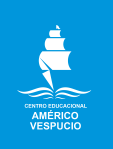                   Quinto básico.                 IALA / 2020Artes visuales Guía 5.Cuarto Básico.Lee Nuevamente el cuento “Los viajes de Gulliver” que está presente en la página 34 del libro contextos.Luego en tu cuaderno de artes dibuja en tu cuaderno algún lugar que aparezca en el cuento. Por ejemplo, el mar.Dibuja con muchos detalles y coloreando la hoja completa.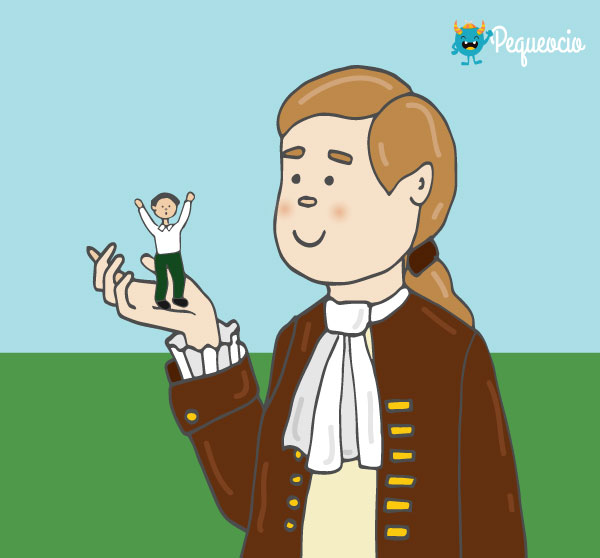                    Colegio  Américo Vespucio                  Quinto básico.                 IALA / 2020Artes visuales Guía 6.Cuarto Básico.Imagina que realizas un viaje al igual que Gulliver a cualquier lugar de América. Imagina cómo te gustaría transportarte: Bote, avión, barco, bicicleta, bus o auto.Imagina que llegas a ese lugar. ¿Cómo es?, ¿Qué lugar es?, ¿Cómo te sientes en ese lugar? Luego dibújalo con muchos detalles en tu cuaderno y coloréalo.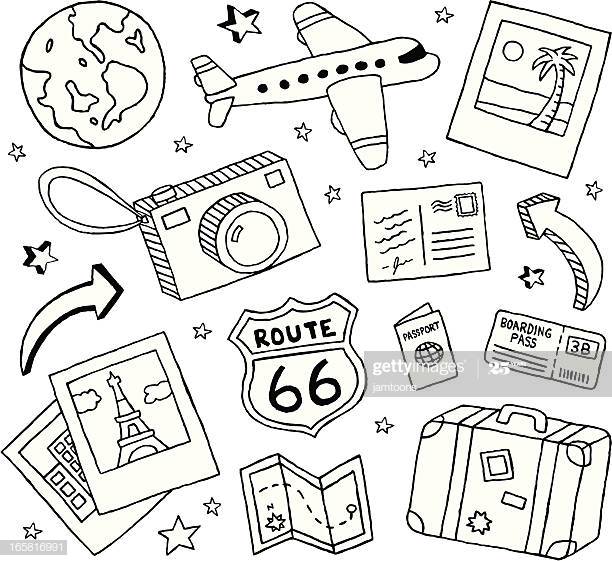 NombreCursoFecha4° ____1 al 4 julio 2020OA 1: Crear trabajos de arte con un propósito expresivo personal y basados en la observación del: entorno natural: naturaleza y paisaje americano; entorno cultural: América y sus tradiciones (cultura precolombina, tradiciones y artesanía americana); entorno artístico: arte precolombino y de movimientos artísticos como muralismo mexicano, naif y surrealismo en Chile, Latinoamérica y en el resto del mundo.NombreCursoFecha4° ____7 al 11 julio2020OA 1: Crear trabajos de arte y diseños a partir de sus propias ideas y de la observación del: entorno cultural: Chile, su paisaje y sus costumbres en el pasado y en el presente; entorno artístico: impresionismo y postimpresionismo; diseño en Chile, Latinoamérica y del resto del mundo.